ANEXO III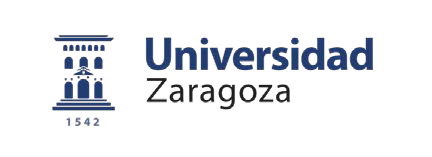 MODELO OFICIAL DE CURRÍCULUM PARA LOS CONCURSOS DE PROFESORES AYUDANTESDOCTORES del área de Didáctica de la Expresión PlásticaLos méritos presentados y numerados son los únicos alegados por el concursante para su valoración y declara que son ciertos los datos que figuran en este curriculum, asumiendo en caso contrario las responsabilidades que pudieran derivarse de las inexactitudes que consten en el mismo.Firma:1.2TipoTítulo 1:Máster y DoctoradoMásteres universitarios oficiales que aporten la formación propia de las tareas docentes a desarrollar (acompañar certificaciones académicas)Centro/Universidad de expedición	Fecha de expedición	Nº Doc.Centro/Universidad de Expedición Fecha de expediciónCréditosNota media del expediente:Programas de doctorado que aporten la formación propia de las tareas docentes a desarrollarNº Doc.Diploma de estudios avanzados o suficiencia investigadora	SI  NO Nota media:Título del programa de doctorado: ............................................................................................................Indicar Plan de Doctorado correspondiente, Universidad, créditos etc.Fecha de obtenciónTesis doctoralTítulo de la tesis doctoral: .................................................................................................................. ………….……………………………………………………………………………………………………………………………… Centro/Universidad:Fecha de expedición: Calificación:Título del programa de doctorado:Plan de Doctorado: Universidad:Nº Doc.1.3	Otra Formación[Indicar una 2ª tesis doctoral si ha lugar]aTipoTítulo 1:Másteres universitarios oficiales que no sean de investigación que aporten la formación propia de las tareas docentes a desarrollar (acompañar certificaciones académicas)Centro/Universidad de expedición	Fecha de expedición	Nº Doc.Centro/Universidad de Expedición Fecha de expediciónCréditosNota media del expediente:[Añadir las filas necesarias]Los méritos presentados y numerados son los únicos alegados por el concursante para su valoración y declara que son ciertos los datos que figuran en este curriculum, asumiendo en caso contrario las responsabilidades que pudieran derivarse de las inexactitudes que consten en el mismo.Firma:Los méritos presentados y numerados son los únicos alegados por el concursante para su valoración y declara que son ciertos los datos que figuran en este curriculum, asumiendo en caso contrario las responsabilidades que pudieran derivarse de las inexactitudes que consten en el mismo.Firma:Los méritos presentados y numerados son los únicos alegados por el concursante para su valoración y declara que son ciertos los datos que figuran en este curriculum, asumiendo en caso contrario las responsabilidades que pudieran derivarse de las inexactitudes que consten en el mismo.Firma:Los méritos presentados y numerados son los únicos alegados por el concursante para su valoración y declara que son ciertos los datos que figuran en este curriculum, asumiendo en caso contrario las responsabilidades que pudieran derivarse de las inexactitudes que consten en el mismo.Firma:Los méritos presentados y numerados son los únicos alegados por el concursante para su valoración y declara que son ciertos los datos que figuran en este curriculum, asumiendo en caso contrario las responsabilidades que pudieran derivarse de las inexactitudes que consten en el mismo.Firma:Los méritos presentados y numerados son los únicos alegados por el concursante para su valoración y declara que son ciertos los datos que figuran en este curriculum, asumiendo en caso contrario las responsabilidades que pudieran derivarse de las inexactitudes que consten en el mismo.Firma:Los méritos presentados y numerados son los únicos alegados por el concursante para su valoración y declara que son ciertos los datos que figuran en este curriculum, asumiendo en caso contrario las responsabilidades que pudieran derivarse de las inexactitudes que consten en el mismo.Firma:Los méritos presentados y numerados son los únicos alegados por el concursante para su valoración y declara que son ciertos los datos que figuran en este curriculum, asumiendo en caso contrario las responsabilidades que pudieran derivarse de las inexactitudes que consten en el mismo.Firma:Los méritos presentados y numerados son los únicos alegados por el concursante para su valoración y declara que son ciertos los datos que figuran en este curriculum, asumiendo en caso contrario las responsabilidades que pudieran derivarse de las inexactitudes que consten en el mismo.Firma:Los méritos presentados y numerados son los únicos alegados por el concursante para su valoración y declara que son ciertos los datos que figuran en este curriculum, asumiendo en caso contrario las responsabilidades que pudieran derivarse de las inexactitudes que consten en el mismo.Firma:Los méritos presentados y numerados son los únicos alegados por el concursante para su valoración y declara que son ciertos los datos que figuran en este curriculum, asumiendo en caso contrario las responsabilidades que pudieran derivarse de las inexactitudes que consten en el mismo.Firma:Los méritos presentados y numerados son los únicos alegados por el concursante para su valoración y declara que son ciertos los datos que figuran en este curriculum, asumiendo en caso contrario las responsabilidades que pudieran derivarse de las inexactitudes que consten en el mismo.Firma:NOTAS GENERALESTodos los méritos alegados estarán debidamente justificados.Los documentos justificativos de cada mérito se numerarán correlativamente, en rojo y en el ángulo superior derecho de la primera hoja de cada documento.Utilice fotocopias de las hojas del modelo de currículum, si es necesario.CUMPLIMENTACIÓN DEL CURRÍCULUMNº Doc.	Consigne el número correspondiente al documento justificativo del mérito. Si el documento justificativo aportado se refiere a varios méritos, repita el número en    las casillas correspondientes a cada uno de ellos.Firme, por favor, todas las hojas del currículum que entregue cumplimentadas, ya sean originales o fotocopias.Los méritos presentados y numerados son los únicos alegados por el concursante para su valoración y declara que son ciertos los datos que figuran en este curriculum, asumiendo en caso contrario las responsabilidades que pudieran derivarse de las inexactitudes que consten en el mismo.Firma:DATOS PERSONALESApellidos y Nombre .........................................................................................................................................DNI o Pasaporte ...............................................................................................................................................Nacimiento: Provincia y Localidad ............................................................................Fecha ..........................Residencia: Provincia: ...................................... Localidad ......................................C.P. ..............................Domicilio .................................................................... Teléfono ......................... e-mail .………………………1FORMACIÓN ACADÉMICA1.1Formación académica del solicitante1.1aLicenciaturas, diplomaturas o grados que aporten la formación propia de las tareas docentes a desarrollar (acompañar certificaciones académicas)Licenciaturas, diplomaturas o grados que aporten la formación propia de las tareas docentes a desarrollar (acompañar certificaciones académicas)Licenciaturas, diplomaturas o grados que aporten la formación propia de las tareas docentes a desarrollar (acompañar certificaciones académicas)Licenciaturas, diplomaturas o grados que aporten la formación propia de las tareas docentes a desarrollar (acompañar certificaciones académicas)TipoCentro/Universidad de expediciónFecha de expediciónNº Doc.1.1b/ c/dOtras Licenciaturas, diplomaturas o grados (acompañar certificaciones académicas)Otras Licenciaturas, diplomaturas o grados (acompañar certificaciones académicas)TipoCentro/Universidad de expediciónFecha de expediciónNº Doc.[Añadir las filas necesarias]1.1ePremio extraordinarioTipoCentro/Universidad de expediciónFecha de expediciónNº Doc.Premio extraordinario de doctoradoSI NO Mención de doctorado internacional/europeoSI NO Programa de doctorado con mención de calidadSI NO Otros premios competitivos Especificar cuál:SI NO 1.3bCursos, seminarios, talleres, asistencia a jornadas y congresos que aporten la formación propia de las tareas docentes a desarrollarCursos, seminarios, talleres, asistencia a jornadas y congresos que aporten la formación propia de las tareas docentes a desarrollarCursos, seminarios, talleres, asistencia a jornadas y congresos que aporten la formación propia de las tareas docentes a desarrollarCursos, seminarios, talleres, asistencia a jornadas y congresos que aporten la formación propia de las tareas docentes a desarrollarTítulo del curso.	Horas de formación.	Institución académica.	Lugar de celebraciónTítulo del curso.	Horas de formación.	Institución académica.	Lugar de celebración[Añadir las filas necesarias][Añadir las filas necesarias]1.3cCAPCAPCAPCAPTítulo:Centro de Expedición y Universidad: Fecha de expedición:Título:Centro de Expedición y Universidad: Fecha de expedición:1.4Otra Formación ArtísticaOtra Formación ArtísticaOtra Formación ArtísticaOtra Formación Artística1.4aFP BásicaFP BásicaFP BásicaFP BásicaTítulo 1:Centro de Expedición Fecha de expedición CréditosNota media del expediente:Título 1:Centro de Expedición Fecha de expedición CréditosNota media del expediente:1.4bCiclos Formativos de Grado MedioCiclos Formativos de Grado MedioCiclos Formativos de Grado MedioCiclos Formativos de Grado MedioTítulo 1:Centro de Expedición Fecha de expedición CréditosNota media del expediente:Título 1:Centro de Expedición Fecha de expedición CréditosNota media del expediente:1.4cCiclos Formativos de Grado SuperiorCiclos Formativos de Grado SuperiorCiclos Formativos de Grado SuperiorCiclos Formativos de Grado SuperiorTítulo 1:Centro de Expedición Fecha de expedición CréditosNota media del expediente:Título 1:Centro de Expedición Fecha de expedición CréditosNota media del expediente:[Añadir las filas necesarias][Añadir las filas necesarias]1.5Becas y PremiosBecas y PremiosBecas y PremiosBecas y Premios[Añadir las filas necesarias][Añadir las filas necesarias]1.6Estancias formativas docentes predoctoralesEstancias formativas docentes predoctoralesEstancias formativas docentes predoctoralesEstancias formativas docentes predoctorales[Añadir las filas necesarias][Añadir las filas necesarias]1.7Otros méritos de formaciónOtros méritos de formaciónOtros méritos de formaciónOtros méritos de formación[Añadir las filas necesarias][Añadir las filas necesarias]2DOCENCIADOCENCIADOCENCIADOCENCIADOCENCIADOCENCIADOCENCIADOCENCIADOCENCIA2.1Experiencia reglada en titulaciones oficiales universitariasExperiencia reglada en titulaciones oficiales universitariasExperiencia reglada en titulaciones oficiales universitariasExperiencia reglada en titulaciones oficiales universitariasExperiencia reglada en titulaciones oficiales universitariasExperiencia reglada en titulaciones oficiales universitariasExperiencia reglada en titulaciones oficiales universitariasExperiencia reglada en titulaciones oficiales universitariasExperiencia reglada en titulaciones oficiales universitarias2.1a2.1a2.1a2.1a2.1a2.1a2.1a2.1a2.1a2.1aCategoríaCategoríaRégimen dedicaciónUniversidad Pública o PrivadaÁrea de conocimientoFecha inicioFecha finNº Doc.Nº Doc.Nº Doc.Año/contrato 1:	Tipo de contrato:	Universidad, Departamento y Área de conocimientoFecha inicio/Fin:	Horas impartidas:Año/contrato 1:	Tipo de contrato:	Universidad, Departamento y Área de conocimientoFecha inicio/Fin:	Horas impartidas:Año/contrato 1:	Tipo de contrato:	Universidad, Departamento y Área de conocimientoFecha inicio/Fin:	Horas impartidas:Año/contrato 1:	Tipo de contrato:	Universidad, Departamento y Área de conocimientoFecha inicio/Fin:	Horas impartidas:Año/contrato 1:	Tipo de contrato:	Universidad, Departamento y Área de conocimientoFecha inicio/Fin:	Horas impartidas:Año/contrato 1:	Tipo de contrato:	Universidad, Departamento y Área de conocimientoFecha inicio/Fin:	Horas impartidas:Año/contrato 1:	Tipo de contrato:	Universidad, Departamento y Área de conocimientoFecha inicio/Fin:	Horas impartidas:Año/contrato 2:	Tipo de contrato:	Universidad, Departamento y Área de conocimientoFecha inicio/Fin:	Horas impartidas:Año/contrato 2:	Tipo de contrato:	Universidad, Departamento y Área de conocimientoFecha inicio/Fin:	Horas impartidas:Año/contrato 2:	Tipo de contrato:	Universidad, Departamento y Área de conocimientoFecha inicio/Fin:	Horas impartidas:Año/contrato 2:	Tipo de contrato:	Universidad, Departamento y Área de conocimientoFecha inicio/Fin:	Horas impartidas:Año/contrato 2:	Tipo de contrato:	Universidad, Departamento y Área de conocimientoFecha inicio/Fin:	Horas impartidas:Año/contrato 2:	Tipo de contrato:	Universidad, Departamento y Área de conocimientoFecha inicio/Fin:	Horas impartidas:Año/contrato 2:	Tipo de contrato:	Universidad, Departamento y Área de conocimientoFecha inicio/Fin:	Horas impartidas:Año/contrato 3:	Tipo de contrato:	Universidad, Departamento y Área de conocimientoFecha inicio/Fin:	Horas impartidas:Año/contrato 3:	Tipo de contrato:	Universidad, Departamento y Área de conocimientoFecha inicio/Fin:	Horas impartidas:Año/contrato 3:	Tipo de contrato:	Universidad, Departamento y Área de conocimientoFecha inicio/Fin:	Horas impartidas:Año/contrato 3:	Tipo de contrato:	Universidad, Departamento y Área de conocimientoFecha inicio/Fin:	Horas impartidas:Año/contrato 3:	Tipo de contrato:	Universidad, Departamento y Área de conocimientoFecha inicio/Fin:	Horas impartidas:Año/contrato 3:	Tipo de contrato:	Universidad, Departamento y Área de conocimientoFecha inicio/Fin:	Horas impartidas:Año/contrato 3:	Tipo de contrato:	Universidad, Departamento y Área de conocimientoFecha inicio/Fin:	Horas impartidas:2.1b2.1b2.1b2.1b2.1b2.1b2.1b2.1b2.1b2.1b2.1c2.1c2.1c2.1c2.1c2.1c2.1c2.1c2.1c2.1c2.1d2.1d2.1d2.1d2.1d2.1d2.1d2.1d2.1d2.1d2.1e2.1e2.1e2.1e2.1e2.1e2.1e2.1f2.1f2.1f2.1f2.1f2.1f2.1f2.1g2.1g2.1g2.1g2.1g2.1g2.1g[Añadir las filas necesarias][Añadir las filas necesarias][Añadir las filas necesarias]2.2Evaluaciones sobre la calidad docente (máximo 5 cursos)Evaluaciones sobre la calidad docente (máximo 5 cursos)Evaluaciones sobre la calidad docente (máximo 5 cursos)Evaluaciones sobre la calidad docente (máximo 5 cursos)Evaluaciones sobre la calidad docente (máximo 5 cursos)Evaluaciones sobre la calidad docente (máximo 5 cursos)111122223333444455552.3Formación para la docencia universitaria, incluida técnica, metodológica y TICFormación para la docencia universitaria, incluida técnica, metodológica y TICFormación para la docencia universitaria, incluida técnica, metodológica y TICFormación para la docencia universitaria, incluida técnica, metodológica y TICFormación para la docencia universitaria, incluida técnica, metodológica y TICFormación para la docencia universitaria, incluida técnica, metodológica y TIC[Añadir las filas necesarias][Añadir las filas necesarias]2.4Proyectos de innovación docenteProyectos de innovación docenteProyectos de innovación docenteProyectos de innovación docenteProyectos de innovación docenteProyectos de innovación docente2.4a Título:	año académico:	como Investigador Coordinador:2.4a Título:	año académico:	como Investigador Coordinador:2.4b Título:	año académico:	como Investigador Participante:2.4b Título:	año académico:	como Investigador Participante:[Añadir las filas necesarias][Añadir las filas necesarias]2.5Planes de acogida, proyecto tutor, coordinador Erasmus, etc.Planes de acogida, proyecto tutor, coordinador Erasmus, etc.Planes de acogida, proyecto tutor, coordinador Erasmus, etc.Planes de acogida, proyecto tutor, coordinador Erasmus, etc.[Añadir las filas necesarias][Añadir las filas necesarias]2.6Estancias docentesEstancias docentesEstancias docentesEstancias docentes2.6a Centro de realización:	Duración:	Universidad: Fechas de realización:2.6a Centro de realización:	Duración:	Universidad: Fechas de realización:2.6b Centro de realización:	Duración:	Universidad: Fechas de realización:2.6b Centro de realización:	Duración:	Universidad: Fechas de realización:[Añadir las filas necesarias][Añadir las filas necesarias]2.7Actividades de gestión académica, pertenencia a comisiones, coordinador de sección departamental, etc.Actividades de gestión académica, pertenencia a comisiones, coordinador de sección departamental, etc.Actividades de gestión académica, pertenencia a comisiones, coordinador de sección departamental, etc.Actividades de gestión académica, pertenencia a comisiones, coordinador de sección departamental, etc.[Añadir las filas necesarias][Añadir las filas necesarias]2.8Acreditación ANECAAcreditación ANECAAcreditación ANECAAcreditación ANECA2.9Otros méritos de docenciaOtros méritos de docenciaOtros méritos de docenciaOtros méritos de docencia[Añadir las filas necesarias]3PUBLICACIONESPUBLICACIONESPUBLICACIONESPUBLICACIONES3.1Libros y Capítulos de Libros (siempre con ISBN)Libros y Capítulos de Libros (siempre con ISBN)Libros y Capítulos de Libros (siempre con ISBN)Libros y Capítulos de Libros (siempre con ISBN)3.1a	Libro completo3.1a	Libro completoMérito 1:	Tipo: L (Libro completo). Autor/es (por orden):Título: Editorial:Año de publicación:Mérito 1:	Tipo: L (Libro completo). Autor/es (por orden):Título: Editorial:Año de publicación:[Añadir las filas necesarias][Añadir las filas necesarias]3.1b	Capítulo de libro3.1b	Capítulo de libro3.1b	Capítulo de libro3.1b	Capítulo de libro3.1b	Capítulo de libroMérito 1: CL (Capítulo libro). Autor/es (por orden):Título del capítulo:Título del libro:Editorial:Año de publicación:Mérito 1: CL (Capítulo libro). Autor/es (por orden):Título del capítulo:Título del libro:Editorial:Año de publicación:[Añadir las filas necesarias][Añadir las filas necesarias]3.2Artículos en revistas científicas (siempre con ISSN)Artículos en revistas científicas (siempre con ISSN)Artículos en revistas científicas (siempre con ISSN)Artículos en revistas científicas (siempre con ISSN)3.2a Artículos indexados en bases de datos JCR, SCOPUS, SJR, SSCI3.2a Artículos indexados en bases de datos JCR, SCOPUS, SJR, SSCINº Doc.Nº Doc.Nº Doc.Mérito 1: A (Artículo).Autor/es (por orden):Título:Revista, Volumen, Número, Páginas Año de publicación:Indicadores de calidad:Categoría:Índice de impacto: Cuartil:Mérito 1: A (Artículo).Autor/es (por orden):Título:Revista, Volumen, Número, Páginas Año de publicación:Indicadores de calidad:Categoría:Índice de impacto: Cuartil:Mérito 2: A (Artículo).Autor/es (por orden):Título:Revista, Volumen, Número, Páginas Año de publicación:Indicadores de calidad:Categoría:Índice de impacto: Cuartil:Mérito 2: A (Artículo).Autor/es (por orden):Título:Revista, Volumen, Número, Páginas Año de publicación:Indicadores de calidad:Categoría:Índice de impacto: Cuartil:[Añadir las filas necesarias]3.2b Artículos indexados en bases de datos ESCI, WOSNº DocNº DocNº DocMérito 1: A (Artículo).Autor/es (por orden):Título:Revista, Volumen, Número, Páginas Año de publicación:Indicadores de calidad:Índice de impacto (Tipo de índice y valor) Otros indicadores de calidad:Mérito 2: A (Artículo).Autor/es (por orden):Título:Revista, Volumen, Número, Páginas Año de publicación:Indicadores de calidad:Índice de impacto (Tipo de índice y valor) Otros indicadores de calidad:[Añadir las filas necesarias]3.2c Indexadas en otras bases de datosNº DocNº DocNº DocMérito 1: A (Artículo).Autor/es (por orden):Título:Revista, Volumen, Número, Páginas Año de publicación:Indicadores de calidad:Índice de impacto (Tipo de índice y valor) Otros indicadores de calidad:Mérito 2: A (Artículo).Autor/es (por orden):Título:Revista, Volumen, Número, Páginas Año de publicación:Indicadores de calidad:Índice de impacto (Tipo de índice y valor) Otros indicadores de calidad:3.2d Otros artículos o artículos no indexadosNº DocNº DocNº DocMérito 1: A (Artículo).Autor/es (por orden):Título:Revista, Volumen, Número, Páginas Año de publicación:Nº DocNº DocNº DocMérito 2: A (Artículo).Autor/es (por orden):Título:Revista, Volumen, Número, Páginas Año de publicación:Nº DocNº DocNº DocNº DocNº DocNº DocNº DocNº DocNº DocNº DocNº DocNº Doc3.2e Reseñas en revistas científicas indexadas3.2e Reseñas en revistas científicas indexadasNº DocNº DocNº DocMérito 1: A (Artículo).Autor/es (por orden):Título:Revista, Volumen, Número, Páginas Año de publicación:Mérito 1: A (Artículo).Autor/es (por orden):Título:Revista, Volumen, Número, Páginas Año de publicación:[Añadir las filas necesarias][Añadir las filas necesarias]3.3ExposicionesExposicionesExposicionesExposicionesNº DocNº DocNº DocNº DocNº Doc3.3a Exposiciones Individuales3.3a Exposiciones Individuales3.3a Exposiciones Individuales3.3a Exposiciones Individuales3.3a Exposiciones Individuales[Añadir las filas necesarias][Añadir las filas necesarias]3.3b Exposiciones Colectivas3.3b Exposiciones Colectivas3.3b Exposiciones Colectivas3.3b Exposiciones Colectivas3.3b Exposiciones Colectivas[Añadir las filas necesarias][Añadir las filas necesarias]3.3c Resto de Exposiciones3.3c Resto de Exposiciones3.3c Resto de Exposiciones3.3c Resto de Exposiciones3.3c Resto de Exposiciones3.4Otros méritos de publicacionesOtros méritos de publicacionesOtros méritos de publicacionesOtros méritos de publicaciones[Añadir las filas necesarias][Añadir las filas necesarias]4PARTICIPACIÓN EN PROYECTOS Y CONTRATOS DE INVESTIGACIÓN4.1Participación en proyectos de investigación obtenidos en convocatorias públicas y competitivas, en especial los financiados mediante programas internacionalesParticipación en proyectos de investigación obtenidos en convocatorias públicas y competitivas, en especial los financiados mediante programas internacionalesParticipación en proyectos de investigación obtenidos en convocatorias públicas y competitivas, en especial los financiados mediante programas internacionalesParticipación en proyectos de investigación obtenidos en convocatorias públicas y competitivas, en especial los financiados mediante programas internacionales4.1aProyectos como Investigador PrincipalNº Doc.Título del proyecto 1: Organismo: Investigador principal: Tipo de participación: Fecha de inicio/fin:Título del proyecto 1: Organismo: Investigador principal: Tipo de participación: Fecha de inicio/fin:[Añadir las filas necesarias][Añadir las filas necesarias]4.1bProyectos como Investigador colaboradorProyectos como Investigador colaboradorProyectos como Investigador colaboradorProyectos como Investigador colaboradorTítulo del proyecto 1: Organismo: Investigador principal:Tipo de participación:Fecha de inicio/fin:Título del proyecto 1: Organismo: Investigador principal:Tipo de participación:Fecha de inicio/fin:[Añadir las filas necesarias][Añadir las filas necesarias][Añadir las filas necesarias]4.2Participación en proyectos de investigación obtenidos en convocatorias públicas y competitivas, en especial los financiados mediante programas nacionales, autonómicos o de universidadParticipación en proyectos de investigación obtenidos en convocatorias públicas y competitivas, en especial los financiados mediante programas nacionales, autonómicos o de universidadParticipación en proyectos de investigación obtenidos en convocatorias públicas y competitivas, en especial los financiados mediante programas nacionales, autonómicos o de universidadParticipación en proyectos de investigación obtenidos en convocatorias públicas y competitivas, en especial los financiados mediante programas nacionales, autonómicos o de universidad4.2aProyectos como Investigador PrincipalNº Doc.Título del proyecto 1: Organismo: Investigador principal: Tipo de participación:Fecha de inicio/fin:Título del proyecto 1: Organismo: Investigador principal: Tipo de participación:Fecha de inicio/fin:[Añadir las filas necesarias][Añadir las filas necesarias]4.2bProyectos como Investigador colaboradorProyectos como Investigador colaboradorProyectos como Investigador colaboradorProyectos como Investigador colaboradorTítulo del proyecto 1: Organismo: Investigador principal: Tipo de participación:Fecha de inicio/fin:Título del proyecto 1: Organismo: Investigador principal: Tipo de participación:Fecha de inicio/fin:[Añadir las filas necesarias][Añadir las filas necesarias][Añadir las filas necesarias]4.3Contratos de Transferencia de investigaciónContratos de Transferencia de investigaciónContratos de Transferencia de investigaciónContratos de Transferencia de investigaciónNº Doc.Nº Doc.Nº Doc.Nº Doc.Nº Doc.Título del proyecto 1: Organismo:Tipo de participación:Fecha de inicio/fin:Título del proyecto 1: Organismo:Tipo de participación:Fecha de inicio/fin:Título del proyecto 2: Organismo:Tipo de participación:Fecha de inicio/fin:Título del proyecto 2: Organismo:Tipo de participación:Fecha de inicio/fin:[Añadir las filas necesarias][Añadir las filas necesarias]4.4Pertenencia a un grupo de investigación regional, consolidado o emergente.Pertenencia a un grupo de investigación regional, consolidado o emergente.Pertenencia a un grupo de investigación regional, consolidado o emergente.Pertenencia a un grupo de investigación regional, consolidado o emergente.Nº Doc.Nº Doc.Nº Doc.Nº Doc.Título del proyecto 1: Organismo:Tipo de participación:Fecha de inicio/fin:Título del proyecto 1: Organismo:Tipo de participación:Fecha de inicio/fin:[Añadir las filas necesarias][Añadir las filas necesarias]4.5Otros méritos de proyectos y contratosOtros méritos de proyectos y contratosOtros méritos de proyectos y contratosOtros méritos de proyectos y contratos[Añadir las filas necesarias][Añadir las filas necesarias]5RESTANTE ACTIVIDAD INVESTIGADORARESTANTE ACTIVIDAD INVESTIGADORARESTANTE ACTIVIDAD INVESTIGADORARESTANTE ACTIVIDAD INVESTIGADORARESTANTE ACTIVIDAD INVESTIGADORARESTANTE ACTIVIDAD INVESTIGADORARESTANTE ACTIVIDAD INVESTIGADORARESTANTE ACTIVIDAD INVESTIGADORARESTANTE ACTIVIDAD INVESTIGADORA5.1Estancias en centros nacionales o extranjeros de investigación.Estancias en centros nacionales o extranjeros de investigación.Estancias en centros nacionales o extranjeros de investigación.Estancias en centros nacionales o extranjeros de investigación.Estancias en centros nacionales o extranjeros de investigación.Estancias en centros nacionales o extranjeros de investigación.Estancias en centros nacionales o extranjeros de investigación.Estancias en centros nacionales o extranjeros de investigación.Estancias en centros nacionales o extranjeros de investigación.CentroLocalidadPaísAñoDuraciónEn calidad deTemaNº Doc.Estancia 1:Centro:Localidad/País:Año:Duración:Tipo de estancia /Ayudas obtenidas:Estancia 1:Centro:Localidad/País:Año:Duración:Tipo de estancia /Ayudas obtenidas:Estancia 1:Centro:Localidad/País:Año:Duración:Tipo de estancia /Ayudas obtenidas:Estancia 1:Centro:Localidad/País:Año:Duración:Tipo de estancia /Ayudas obtenidas:Estancia 1:Centro:Localidad/País:Año:Duración:Tipo de estancia /Ayudas obtenidas:Estancia 1:Centro:Localidad/País:Año:Duración:Tipo de estancia /Ayudas obtenidas:Estancia 1:Centro:Localidad/País:Año:Duración:Tipo de estancia /Ayudas obtenidas:Estancia 2:Centro:Localidad/País:Año:Duración:Tipo de estancia /Ayudas obtenidas:Estancia 2:Centro:Localidad/País:Año:Duración:Tipo de estancia /Ayudas obtenidas:Estancia 2:Centro:Localidad/País:Año:Duración:Tipo de estancia /Ayudas obtenidas:Estancia 2:Centro:Localidad/País:Año:Duración:Tipo de estancia /Ayudas obtenidas:Estancia 2:Centro:Localidad/País:Año:Duración:Tipo de estancia /Ayudas obtenidas:Estancia 2:Centro:Localidad/País:Año:Duración:Tipo de estancia /Ayudas obtenidas:Estancia 2:Centro:Localidad/País:Año:Duración:Tipo de estancia /Ayudas obtenidas:[Añadir las filas necesarias][Añadir las filas necesarias][Añadir las filas necesarias][Añadir las filas necesarias][Añadir las filas necesarias][Añadir las filas necesarias][Añadir las filas necesarias]5.2Becas de investigación de carácter competitivo FPI, FPU y CCAA y organismos públicos nacionalesBecas de investigación de carácter competitivo FPI, FPU y CCAA y organismos públicos nacionalesBecas de investigación de carácter competitivo FPI, FPU y CCAA y organismos públicos nacionalesBecas de investigación de carácter competitivo FPI, FPU y CCAA y organismos públicos nacionalesBecas de investigación de carácter competitivo FPI, FPU y CCAA y organismos públicos nacionalesBecas de investigación de carácter competitivo FPI, FPU y CCAA y organismos públicos nacionalesBecas de investigación de carácter competitivo FPI, FPU y CCAA y organismos públicos nacionalesBecas de investigación de carácter competitivo FPI, FPU y CCAA y organismos públicos nacionalesBecas de investigación de carácter competitivo FPI, FPU y CCAA y organismos públicos nacionalesDenominación: Organismo que concede: Fecha de inicio/fin: Número de meses:Denominación: Organismo que concede: Fecha de inicio/fin: Número de meses:Denominación: Organismo que concede: Fecha de inicio/fin: Número de meses:Denominación: Organismo que concede: Fecha de inicio/fin: Número de meses:Denominación: Organismo que concede: Fecha de inicio/fin: Número de meses:Denominación: Organismo que concede: Fecha de inicio/fin: Número de meses:Denominación: Organismo que concede: Fecha de inicio/fin: Número de meses:Denominación: Organismo que concede:Fecha de inicio/fin:Número de meses:Denominación: Organismo que concede:Fecha de inicio/fin:Número de meses:Denominación: Organismo que concede:Fecha de inicio/fin:Número de meses:Denominación: Organismo que concede:Fecha de inicio/fin:Número de meses:Denominación: Organismo que concede:Fecha de inicio/fin:Número de meses:Denominación: Organismo que concede:Fecha de inicio/fin:Número de meses:Denominación: Organismo que concede:Fecha de inicio/fin:Número de meses:[Añadir las filas necesarias][Añadir las filas necesarias][Añadir las filas necesarias][Añadir las filas necesarias][Añadir las filas necesarias][Añadir las filas necesarias][Añadir las filas necesarias]Otras becas de investigación de carácter competitivo de otras entidadesOtras becas de investigación de carácter competitivo de otras entidadesOtras becas de investigación de carácter competitivo de otras entidadesOtras becas de investigación de carácter competitivo de otras entidadesOtras becas de investigación de carácter competitivo de otras entidadesOtras becas de investigación de carácter competitivo de otras entidadesNº Doc.Denominación:Organismo que concede: Fecha de inicio/fin:Denominación:Organismo que concede: Fecha de inicio/fin:Denominación:Organismo que concede: Fecha de inicio/fin:Denominación:Organismo que concede: Fecha de inicio/fin:Denominación:Organismo que concede: Fecha de inicio/fin:Denominación:Organismo que concede: Fecha de inicio/fin:Denominación:Organismo que concede: Fecha de inicio/fin:Número de meses:Número de meses:Número de meses:Número de meses:Número de meses:Denominación: Organismo que concede: Fecha de inicio/fin: Número de meses:Denominación: Organismo que concede: Fecha de inicio/fin: Número de meses:Denominación: Organismo que concede: Fecha de inicio/fin: Número de meses:Denominación: Organismo que concede: Fecha de inicio/fin: Número de meses:Denominación: Organismo que concede: Fecha de inicio/fin: Número de meses:Otras becas de investigación de carácter no competitivoOtras becas de investigación de carácter no competitivoOtras becas de investigación de carácter no competitivoOtras becas de investigación de carácter no competitivoNº Doc.Denominación: Organismo que concede:Fecha de inicio/fin:Número de meses:Denominación: Organismo que concede:Fecha de inicio/fin:Número de meses:Denominación: Organismo que concede:Fecha de inicio/fin:Número de meses:Denominación: Organismo que concede:Fecha de inicio/fin:Número de meses:Denominación: Organismo que concede:Fecha de inicio/fin:Número de meses:Denominación: Organismo que concede:Fecha de inicio/fin:Número de meses:Denominación: Organismo que concede:Fecha de inicio/fin:Número de meses:Denominación: Organismo que concede:Fecha de inicio/fin:Número de meses:Denominación: Organismo que concede:Fecha de inicio/fin:Número de meses:Denominación: Organismo que concede:Fecha de inicio/fin:Número de meses:[Añadir las filas necesarias][Añadir las filas necesarias][Añadir las filas necesarias][Añadir las filas necesarias][Añadir las filas necesarias]5.3Otras labores de investigaciónOtras labores de investigaciónOtras labores de investigaciónOtras labores de investigaciónOtras labores de investigaciónOtras labores de investigaciónOtras labores de investigaciónAñadir las filas necesarias]Añadir las filas necesarias]Añadir las filas necesarias]Añadir las filas necesarias]Añadir las filas necesarias]5.4Dirección de trabajos de investigación. Tesis Doctorales, DEA y TFM de investigaciónDirección de trabajos de investigación. Tesis Doctorales, DEA y TFM de investigaciónDirección de trabajos de investigación. Tesis Doctorales, DEA y TFM de investigaciónDirección de trabajos de investigación. Tesis Doctorales, DEA y TFM de investigaciónDirección de trabajos de investigación. Tesis Doctorales, DEA y TFM de investigaciónDirección de trabajos de investigación. Tesis Doctorales, DEA y TFM de investigaciónDirección de trabajos de investigación. Tesis Doctorales, DEA y TFM de investigaciónAñadir las filas necesarias]Añadir las filas necesarias]Añadir las filas necesarias]Añadir las filas necesarias]Añadir las filas necesarias]5.5Comités científicos y organización de congresos, jornadas o seminariosComités científicos y organización de congresos, jornadas o seminariosComités científicos y organización de congresos, jornadas o seminariosComités científicos y organización de congresos, jornadas o seminariosComités científicos y organización de congresos, jornadas o seminariosComités científicos y organización de congresos, jornadas o seminariosComités científicos y organización de congresos, jornadas o seminariosAñadir las filas necesarias]Añadir las filas necesarias]Añadir las filas necesarias]Añadir las filas necesarias]Añadir las filas necesarias]5.6Participación en congresos científicos, presentando ponencias o comunicacionesParticipación en congresos científicos, presentando ponencias o comunicacionesParticipación en congresos científicos, presentando ponencias o comunicacionesParticipación en congresos científicos, presentando ponencias o comunicacionesParticipación en congresos científicos, presentando ponencias o comunicacionesParticipación en congresos científicos, presentando ponencias o comunicacionesParticipación en congresos científicos, presentando ponencias o comunicacionesAutoresTítuloTipo de participaciónCongreso/ publicaciónLugar celebración/añoNº Doc.Nº Doc.Mérito 1:Autor/es (por orden de firma):Título del trabajo presentado:Tipo de trabajo (ponencia, comunicación, póster): Título del congreso:Lugar y fechas de celebración:Tipo de congreso: (Internacional, Nacional, Local/Regional)Mérito 1:Autor/es (por orden de firma):Título del trabajo presentado:Tipo de trabajo (ponencia, comunicación, póster): Título del congreso:Lugar y fechas de celebración:Tipo de congreso: (Internacional, Nacional, Local/Regional)Mérito 1:Autor/es (por orden de firma):Título del trabajo presentado:Tipo de trabajo (ponencia, comunicación, póster): Título del congreso:Lugar y fechas de celebración:Tipo de congreso: (Internacional, Nacional, Local/Regional)Mérito 1:Autor/es (por orden de firma):Título del trabajo presentado:Tipo de trabajo (ponencia, comunicación, póster): Título del congreso:Lugar y fechas de celebración:Tipo de congreso: (Internacional, Nacional, Local/Regional)Mérito 1:Autor/es (por orden de firma):Título del trabajo presentado:Tipo de trabajo (ponencia, comunicación, póster): Título del congreso:Lugar y fechas de celebración:Tipo de congreso: (Internacional, Nacional, Local/Regional)Mérito 2:Autor/es (por orden de firma):Título del trabajo presentado:Tipo de trabajo (ponencia, comunicación, póster): Título del congreso:Lugar y fechas de celebración:Mérito 2:Autor/es (por orden de firma):Título del trabajo presentado:Tipo de trabajo (ponencia, comunicación, póster): Título del congreso:Lugar y fechas de celebración:Mérito 2:Autor/es (por orden de firma):Título del trabajo presentado:Tipo de trabajo (ponencia, comunicación, póster): Título del congreso:Lugar y fechas de celebración:Mérito 2:Autor/es (por orden de firma):Título del trabajo presentado:Tipo de trabajo (ponencia, comunicación, póster): Título del congreso:Lugar y fechas de celebración:Mérito 2:Autor/es (por orden de firma):Título del trabajo presentado:Tipo de trabajo (ponencia, comunicación, póster): Título del congreso:Lugar y fechas de celebración:Tipo de congreso: (Internacional, Nacional, Local/Regional)Tipo de congreso: (Internacional, Nacional, Local/Regional)Tipo de congreso: (Internacional, Nacional, Local/Regional)Tipo de congreso: (Internacional, Nacional, Local/Regional)Tipo de congreso: (Internacional, Nacional, Local/Regional)Mérito 3:Autor/es (por orden de firma):Título del trabajo presentado:Tipo de trabajo (ponencia, comunicación, póster): Título del congreso:Lugar y fechas de celebración:Tipo de congreso: (Internacional, Nacional, Local/Regional)Mérito 3:Autor/es (por orden de firma):Título del trabajo presentado:Tipo de trabajo (ponencia, comunicación, póster): Título del congreso:Lugar y fechas de celebración:Tipo de congreso: (Internacional, Nacional, Local/Regional)Mérito 3:Autor/es (por orden de firma):Título del trabajo presentado:Tipo de trabajo (ponencia, comunicación, póster): Título del congreso:Lugar y fechas de celebración:Tipo de congreso: (Internacional, Nacional, Local/Regional)Mérito 3:Autor/es (por orden de firma):Título del trabajo presentado:Tipo de trabajo (ponencia, comunicación, póster): Título del congreso:Lugar y fechas de celebración:Tipo de congreso: (Internacional, Nacional, Local/Regional)Mérito 3:Autor/es (por orden de firma):Título del trabajo presentado:Tipo de trabajo (ponencia, comunicación, póster): Título del congreso:Lugar y fechas de celebración:Tipo de congreso: (Internacional, Nacional, Local/Regional)[Añadir las filas necesarias][Añadir las filas necesarias][Añadir las filas necesarias][Añadir las filas necesarias][Añadir las filas necesarias]5.7Participación en Conferencias, Seminarios y TalleresParticipación en Conferencias, Seminarios y TalleresParticipación en Conferencias, Seminarios y TalleresParticipación en Conferencias, Seminarios y TalleresParticipación en Conferencias, Seminarios y TalleresParticipación en Conferencias, Seminarios y TalleresParticipación en Conferencias, Seminarios y TalleresAutoresTítuloTipo de participaciónCongreso/ publicaciónLugar celebración/añoNº Doc.Nº Doc.Mérito 1:Autor/es (por orden de firma):Título del trabajo presentado:Tipo de trabajo (ponencia, comunicación, póster): Título del congreso:Lugar y fechas de celebración:Tipo de evento: (Internacional, Nacional, Local/Regional)Mérito 1:Autor/es (por orden de firma):Título del trabajo presentado:Tipo de trabajo (ponencia, comunicación, póster): Título del congreso:Lugar y fechas de celebración:Tipo de evento: (Internacional, Nacional, Local/Regional)Mérito 1:Autor/es (por orden de firma):Título del trabajo presentado:Tipo de trabajo (ponencia, comunicación, póster): Título del congreso:Lugar y fechas de celebración:Tipo de evento: (Internacional, Nacional, Local/Regional)Mérito 1:Autor/es (por orden de firma):Título del trabajo presentado:Tipo de trabajo (ponencia, comunicación, póster): Título del congreso:Lugar y fechas de celebración:Tipo de evento: (Internacional, Nacional, Local/Regional)Mérito 1:Autor/es (por orden de firma):Título del trabajo presentado:Tipo de trabajo (ponencia, comunicación, póster): Título del congreso:Lugar y fechas de celebración:Tipo de evento: (Internacional, Nacional, Local/Regional)Mérito 2:Autor/es (por orden de firma):Título del trabajo presentado:Tipo de trabajo (ponencia, comunicación, póster): Título del congreso:Lugar y fechas de celebración:Tipo de evento: (Internacional, Nacional, Local/Regional)Mérito 2:Autor/es (por orden de firma):Título del trabajo presentado:Tipo de trabajo (ponencia, comunicación, póster): Título del congreso:Lugar y fechas de celebración:Tipo de evento: (Internacional, Nacional, Local/Regional)Mérito 2:Autor/es (por orden de firma):Título del trabajo presentado:Tipo de trabajo (ponencia, comunicación, póster): Título del congreso:Lugar y fechas de celebración:Tipo de evento: (Internacional, Nacional, Local/Regional)Mérito 2:Autor/es (por orden de firma):Título del trabajo presentado:Tipo de trabajo (ponencia, comunicación, póster): Título del congreso:Lugar y fechas de celebración:Tipo de evento: (Internacional, Nacional, Local/Regional)Mérito 2:Autor/es (por orden de firma):Título del trabajo presentado:Tipo de trabajo (ponencia, comunicación, póster): Título del congreso:Lugar y fechas de celebración:Tipo de evento: (Internacional, Nacional, Local/Regional)[Añadir las filas necesarias][Añadir las filas necesarias][Añadir las filas necesarias][Añadir las filas necesarias][Añadir las filas necesarias]5.8Revisor o editor de revistasRevisor o editor de revistasRevisor o editor de revistasRevisor o editor de revistasRevisor o editor de revistasRevisor o editor de revistasRevisor o editor de revistasAñadir las filas necesarias]Añadir las filas necesarias]Añadir las filas necesarias]Añadir las filas necesarias]Añadir las filas necesarias]5.9Premios y/o distinciones profesionalesPremios y/o distinciones profesionalesPremios y/o distinciones profesionalesPremios y/o distinciones profesionalesPremios y/o distinciones profesionalesPremios y/o distinciones profesionalesPremios y/o distinciones profesionalesAñadir las filas necesarias]Añadir las filas necesarias]Añadir las filas necesarias]Añadir las filas necesarias]Añadir las filas necesarias]5.10Otros méritos de restante actividad investigadoraOtros méritos de restante actividad investigadoraOtros méritos de restante actividad investigadoraOtros méritos de restante actividad investigadoraAñadir las filas necesarias]Añadir las filas necesarias]6OTROS MÉRITOS no valorados en los apartados anterioresSi se incluyen más de 10 méritos, sólo se considerarán los diez primerosOTROS MÉRITOS no valorados en los apartados anterioresSi se incluyen más de 10 méritos, sólo se considerarán los diez primerosOTROS MÉRITOS no valorados en los apartados anterioresSi se incluyen más de 10 méritos, sólo se considerarán los diez primerosOTROS MÉRITOS no valorados en los apartados anterioresSi se incluyen más de 10 méritos, sólo se considerarán los diez primerosNº Doc.Nº Doc.Nº Doc.Nº Doc.Nº Doc.1:1:2:2:3:3:4:4:5:5:6:6:7:7:8:8:9:9:10:10: